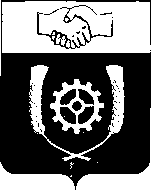 РОССИЙСКАЯ ФЕДЕРАЦИЯ            АДМИНИСТРАЦИЯМУНИЦИПАЛЬНОГО РАЙОНА            КЛЯВЛИНСКИЙ          Самарской области         ПОСТАНОВЛЕНИЕ          29.12.2018г. № 576______О внесении изменений в постановлениеАдминистрации муниципального района КлявлинскийСамарской области от 01.08.2017 г. № 285«Об утверждении муниципальной  программы «Поддержка и развитие малого и среднего предпринимательства на территории муниципального района Клявлинский на 2017 -2021 годы»В целях уточнения объемов финансирования мероприятий муниципальной программы «Поддержка и развитие малого и среднего предпринимательства на территории муниципального района Клявлинский на 2017 – 2021 годы», утвержденной постановлением № 285 от 01.08.2017 г., Администрация муниципального района Клявлинский ПОСТАНОВЛЯЕТ:1. Внести в постановление администрации муниципального района Клявлинский Самарской области от 01.08.2018 г. № 285 «Об утверждении муниципальной  программы «Поддержка и развитие малого и среднего предпринимательства на территории муниципального района Клявлинский на 2017 -2021 годы» следующие изменения:1.1.В паспорте муниципальной программы раздел «Объемы бюджетных ассигнований муниципальной программы» изложить в следующей редакции: «объем финансирования в 2017 – 2021 годах за счет средств местного бюджета –3158,702  тыс. рублей, в том числе: в 2017 году – 173,256 тыс. рублей, в 2018 году – 526,260 тыс. рублей, в 2019 году – 816,000 тыс. рублей, в 2020 году – 821,593 тыс. рублей, в 2021 году – 821,593 тыс. рублей».1.2.В разделе 5 Программы «Обоснование ресурсного обеспечения   муниципальной программы» слова: «Объем финансирования мероприятий Муниципальной программы за счет средств местного бюджета составит 2968,579 тыс. рублей, в том числе:в 2017 году – 173,256 тыс. рублей, в 2018 году – 418,337  тыс. рублей, в 2019 году – 788,600 тыс. рублей, в 2020 году – 794,193 тыс. рублей, в 2021 году – 794,193 тыс. рублей»  заменить на слова: «Объем финансирования мероприятий Муниципальной программы за счет средств местного бюджета составит 3158,702 тыс. рублей, в том числе: в 2017 году – 173,256 тыс. рублей, в 2018 году – 526,260 тыс. рублей, в 2019 году – 816,000 тыс. рублей, в 2020 году – 821,593 тыс. рублей, в 2021 году – 821,593 тыс. рублей».1.3.В Приложении 2 к Муниципальной программе: - в пункте 1.2 Задачи 1 «Развитие системы информационной и консультационной поддержки субъектов малого и среднего предпринимательства по вопросам эффективного управления, направленного на повышение конкурентоспособности продукции (работ, услуг) и её продвижение на внутренние и внешние рынки, обеспечение деятельности Фонда»:-в графе «2019» число «433,500» заменить на число  «460,900»;-в графе «2020» число «433,500» заменить на число «460,900»;-в графе «2021» число «433,500» заменить на число «460,900»;-в строке «Итого по Задаче 1»:-в графе «2019» число «433,500» заменить на число  «460,900»;-в графе «2020» число «433,500» заменить на число «460,900»;в графе «2021» число «433,500» заменить на число «460,900»;-в строке «Всего по Программе»:-в графе «2019» число «788,600» заменить на число «816,600»;-в графе «2020» число «794,193» заменить на число «821,593»;-в графе «2021» число «794,193» заменить на число «821,593».».2. Опубликовать настоящее постановление в районной газете «Знамя Родины» и разместить его в информационно – телекоммуникационной сети «Интернет» на официальном сайте Администрации муниципального района Клявлинский Самарской области.3. Настоящее постановление вступает в силу со дня его официального опубликования и распространяет свое действие на отношения, возникшие с 01.01.2019г.  4. Контроль за выполнением настоящего постановления возложить на заместителя Главы района по экономике и финансам Буравова В.Н.Н.В. СапожниковаГлава муниципального района Клявлинский              И.Н. Соловьев 